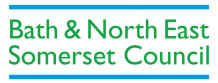 Community Awards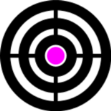 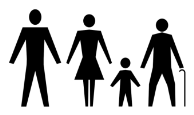 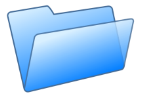 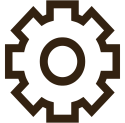 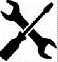 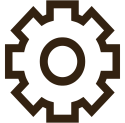 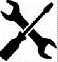 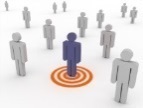 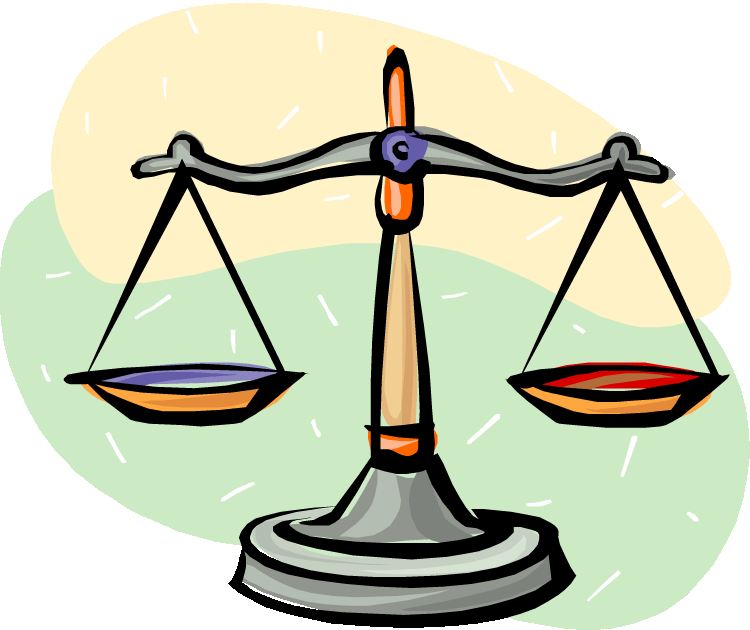 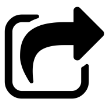 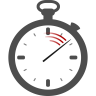 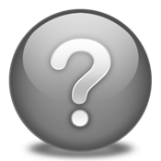 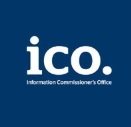 